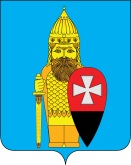 СОВЕТ ДЕПУТАТОВ ПОСЕЛЕНИЯ ВОРОНОВСКОЕ В ГОРОДЕ МОСКВЕ РЕШЕНИЕот 05 августа 2015г  № 08/02 «Отчет о проделанной работе депутатами Совета депутатов поселения Вороновское за 1-ое полугодие 2015 года»Руководствуясь решением Совета депутатов поселения Вороновское от 30.10.2013 года № 08/11 «О регламенте Совета депутатов поселения Вороновское, решением Совета депутатов поселения Вороновское от 24.06.2015 года № 06/16 «Об утверждении плана работы Совета депутатов поселения Вороновское на 3 квартал 2015 года»Совет депутатов  поселения Вороновское решил:1. Принять к сведению информацию о проделанной работе депутатами Совета депутатов поселения Вороновское за первое полугодие 2015 года.2. Контроль за исполнением настоящего решения оставляю за собой.Заместитель председателяСовета депутатовпоселения Вороновское                                                                     Е.П. Царевский